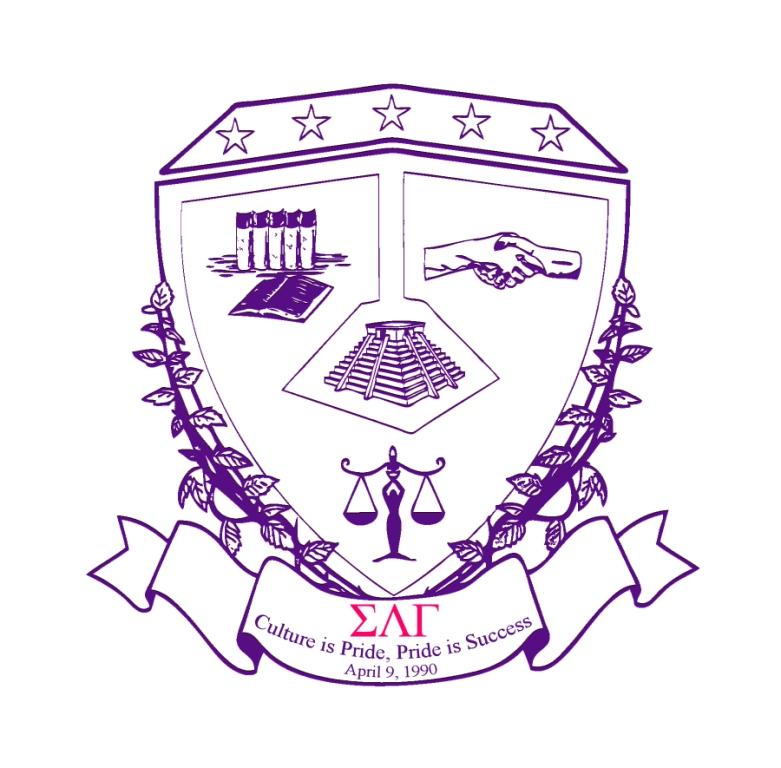 Sigma Lambda GammaEducation FoundationScholarship ApplicationAPPLICATION DEADLINE – May 20, 2016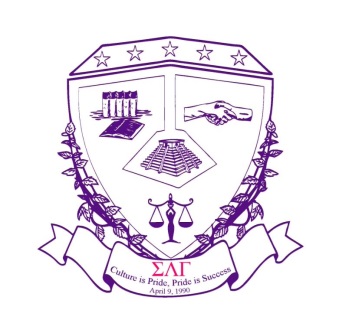 Sigma Lambda Gamma Education FoundationScholarship Application Sigma Lambda Gamma Education Foundation awards scholarships to advance education in fulfillment of our Vision“Our educational advancement as women provides opportunities leading to our personal fulfillment. We believe if we educate a woman, we educate a generation. The Sigma Lambda Gamma Education Foundation mobilizes the giving power of our sisters to change the world.”Eligibility and award criteriaScholarships are available to initiated members in good standing, as defined by Sigma Lambda Gamma policy, are enrolled in an accredited degree-granting institution as a degree-seeking student during the next academic year (2016-2017), and demonstrated community service and involvement. Mary L. Peterson scholarship – Scholarships will be awarded to an undergraduate Sigma Lambda Gamma member of at least sophomore standing with a minimum cumulative grade point average (GPA) of 3.00/4.00 scale. Proof of enrollment in a 2016-2017 undergraduate program is required prior to funds being released.Esther materon-arum scholarship – Scholarships will be awarded to a Sigma Lambda Gamma alumnae member who has successfully graduated from an accredited undergraduate institution with a bachelor’s degree and has been accepted to begin study or is currently engaged in a graduate program with a minimum cumulative GPA of 3.50/4.00 scale. If an alumnae member is starting a graduate program, the undergraduate minimum cumulative GPA must be 3.00/4.00 scale. Proof of enrollment into a 2016-2017 graduate program is required prior to funds being released.These are one-year awards for undergraduate and graduate students. Applicants are judged on a combination of academic record, leadership, volunteerism, campus activities, and sorority involvement, in addition to demonstrated financial need and letters of recommendation. To avoid disqualification, please comply with all requirements for the award. Only complete applications received with an email date on or before May 20, 2016 will be considered. Scholarship monies are mailed directly to the recipient after enrollment verification is received.  Scholarship recipients will be asked to submit biographies and photos for use by SLG Education Foundation and agree to be active ambassadors for the Foundation.The awards will be announced at Sigma Lambda Gamma’s National Convention July 28-31, 2016 at the Hyatt Regency DFW Airport, Dallas, Texas. application procedureComplete the Foundation Scholarship Application, below and email the supporting documents to recognition@sigmalambdagamma.com. A complete Foundation Scholarship Application Package consists of the following: Application - Complete all sections of the application.Personal statement - In no more than six pages, provide a personal statement that will assist the selection committee in getting to know you and consider you a qualified applicant for a Sigma Lambda Gamma Education Foundation Scholarship.  The statement must be typed, 1 inch margins, Times New Roman font, adhere to the six-page page limit, pages numbered, your full name in the upper right hand corner of each page and submitted via PDF format.  Resume - Please submit a resume or curriculum vitae, including employment history. Make sure you include all your leadership positions, special honors, and community, volunteer, and campus activities, via PDF format. STATEMENT OF CERTIFICATION - Sign the statement and include with the other supporting application documents.Two letters of recommendations - Mail to SLG headquarters at 125 E. Zeller St. Suite D, North Liberty, Iowa 53217.   The letters of recommendation may be sent via email to recognition@sigmalambdagamma.com in PDF format only, and by the author’s email account. At least two letters of recommendation are required to be considered a complete application.  An additional week is provided; the letters must be received by, Friday, May 27, 2016.Transcripts - One official transcript from each undergraduate or graduate institution you have attended is required. Transcripts received via email are accepted if sent directly by the institution of higher education, if not, please mail to SLG Headquarters at 125 E. Zeller St. Suite D, North Liberty, Iowa 53217. SUPPORTING DOCUMENTS – Must be submitted together, these include:  statement of certification, personal statement, and resume by May 20, 2016.  The letters of recommendation are due by May 27, 2016, without two letters of recommendation; your application will be considered incomplete and will not be considered eligible for a 2016-2017 Foundation Scholarship.I. APPLICATIONII. Personal StatementThrough your personal statement, we learn more about you as an individual and your qualifications for a Sigma Lambda Gamma Education Foundation Scholarship.In no more than six pages, provide a personal statement that will assist the selection committee in getting to know you and consider you a qualified applicant for a Sigma Lambda Gamma Education Foundation Scholarship.  The statement must be typed, 1 inch margins, Times New Roman font, adhere to the six-page page limit, pages numbered, your full name in the upper right hand corner of each page and submitted via PDF format.  Questions to consider in writing your personal statement:How do you plan to use the scholarship funds?How will you contribute to the improvement of your community with the attainment of this degree?If selected, how will you fulfill your ambassador duties?What is your most meaningful contribution to Sigma Lambda Gamma?How have you supported SLG Education Foundation?  If not currently able, how will you support SLG Education Foundation moving forward?Provide examples how you incorporate the Five Principles of Sigma Lambda Gamma into your daily life.Describe how the sisterhood of Sigma Lambda Gamma has impacted you in your personal and educational growth.Describe your goals for the next 8 to 10 years.III. Applicant Certification 	Statement of CertificationI certify that I meet all eligibility requirements as outlined in the Scholarship Application.If selected for a Foundation Scholarship, I agree to submit verification of enrollment and billing statement in order for scholarship monies to be released. Failure to do so may result in the loss of the scholarship.If selected for a Foundation Scholarship, I agree to notify the Sigma Lambda Gamma Education Foundation of any changes in my contact information (i.e. mailing address, telephone, email address, etc.)I hereby release my Scholarship Application materials to the Sigma Lambda Gamma Education Foundation.If selected to receive a Foundation Scholarship, I hereby agree to act as an ambassador for the SLG Education Foundation.  This may include, creating a video and written testimonial, speaking in support of Sigma Lambda Gamma Education Foundation, or participate in other scholarship fund raising activities and events.I will maintain a copy of my application and the email message identifying that I have submitted my application prior to the deadline.I certify that I am a dues-paying member in good standing of Sigma Lambda Gamma defined by Sorority policy. I certify that I have read all the above stipulations and accept all conditions thereof.I solemnly affirm that all the information contained is accurate and factual to the best of my knowledge. If an award is made to me and I am not enrolled for the school year specified, the granting of this scholarship will be void. I hereby acknowledge that all decisions of the Sigma Lambda Gamma Education Foundation are final.IV. Applicant ReleaseIn consideration of my receiving a Sigma Lambda Gamma Education Foundation Scholarship, I hereby give my consent to Sigma Lambda Gamma Education Foundation and Sigma Lambda Gamma for the use of my name, city and state of residence, image, and information about my qualifications and my plans for the future to be used for publicity purposes.I hereby release Sigma Lambda Gamma Education Foundation from all claims of any kind on account of such use.APPLICANT INFORMATIONAPPLICANT INFORMATIONAPPLICANT INFORMATIONAPPLICANT INFORMATIONAPPLICANT INFORMATIONAPPLICANT INFORMATIONAPPLICANT INFORMATIONAPPLICANT INFORMATIONAPPLICANT INFORMATIONAPPLICANT INFORMATIONAPPLICANT INFORMATIONAPPLICANT INFORMATIONAPPLICANT INFORMATIONAPPLICANT INFORMATIONAPPLICANT INFORMATIONAPPLICANT INFORMATIONAPPLICANT INFORMATIONAPPLICANT INFORMATIONLegal Name: Legal Name: Legal Name: Legal Name: Legal Name: Legal Name: Legal Name: Legal Name: Legal Name: Legal Name: Legal Name: Legal Name: Legal Name: Legal Name: Legal Name: Legal Name: Legal Name: Legal Name: Date of Birth: Date of Birth: Date of Birth: Date of Birth: Date of Birth: Date of Birth: Date of Birth: Cell Phone: Cell Phone: Cell Phone: Cell Phone: Cell Phone: Cell Phone: Cell Phone: Cell Phone: Cell Phone: Alternate Phone: Alternate Phone: Permanent Address:Permanent Address:Permanent Address:Permanent Address:Permanent Address:Permanent Address:Permanent Address:Permanent Address:Permanent Address:Permanent Address:Permanent Address:Permanent Address:Permanent Address:Permanent Address:Permanent Address:Permanent Address:Permanent Address:Permanent Address:City:City:City:State/Zip Code:State/Zip Code:State/Zip Code:State/Zip Code:State/Zip Code:State/Zip Code:State/Zip Code:State/Zip Code:State/Zip Code:State/Zip Code:Email:Email:Email:Email:Email:Sorority Chapter:Sorority Chapter:Sorority Chapter:Sorority Chapter:Sorority Chapter:Sorority Chapter:Alumnae Association (active, dues paying member):Alumnae Association (active, dues paying member):Alumnae Association (active, dues paying member):Alumnae Association (active, dues paying member):Alumnae Association (active, dues paying member):Alumnae Association (active, dues paying member):Alumnae Association (active, dues paying member):Alumnae Association (active, dues paying member):Alumnae Association (active, dues paying member):Alumnae Association (active, dues paying member):Alumnae Association (active, dues paying member):Alumnae Association (active, dues paying member):Current/College Address:Current/College Address:Current/College Address:Current/College Address:Current/College Address:Current/College Address:Current/College Address:Current/College Address:Current/College Address:Current/College Address:Current/College Address:Current/College Address:Current/College Address:Current/College Address:Current/College Address:Current/College Address:Current/College Address:Current/College Address:City:City:City:City:City:City:City:State/Zip Code:State/Zip Code:State/Zip Code:State/Zip Code:State/Zip Code:State/Zip Code:State/Zip Code:State/Zip Code:State/Zip Code:State/Zip Code:State/Zip Code:Phone:Phone:Phone:Phone:Phone:Phone:Phone:Phone:Phone:Phone:Phone:Phone:Phone:Phone:Phone:Phone:Phone:Phone:If awarded a scholarship; the Education Foundation will submit an announcement to your campus and hometown newspaper.If awarded a scholarship; the Education Foundation will submit an announcement to your campus and hometown newspaper.If awarded a scholarship; the Education Foundation will submit an announcement to your campus and hometown newspaper.If awarded a scholarship; the Education Foundation will submit an announcement to your campus and hometown newspaper.If awarded a scholarship; the Education Foundation will submit an announcement to your campus and hometown newspaper.If awarded a scholarship; the Education Foundation will submit an announcement to your campus and hometown newspaper.If awarded a scholarship; the Education Foundation will submit an announcement to your campus and hometown newspaper.If awarded a scholarship; the Education Foundation will submit an announcement to your campus and hometown newspaper.If awarded a scholarship; the Education Foundation will submit an announcement to your campus and hometown newspaper.If awarded a scholarship; the Education Foundation will submit an announcement to your campus and hometown newspaper.If awarded a scholarship; the Education Foundation will submit an announcement to your campus and hometown newspaper.If awarded a scholarship; the Education Foundation will submit an announcement to your campus and hometown newspaper.If awarded a scholarship; the Education Foundation will submit an announcement to your campus and hometown newspaper.If awarded a scholarship; the Education Foundation will submit an announcement to your campus and hometown newspaper.If awarded a scholarship; the Education Foundation will submit an announcement to your campus and hometown newspaper.If awarded a scholarship; the Education Foundation will submit an announcement to your campus and hometown newspaper.If awarded a scholarship; the Education Foundation will submit an announcement to your campus and hometown newspaper.If awarded a scholarship; the Education Foundation will submit an announcement to your campus and hometown newspaper.Campus Newspaper:Campus Newspaper:Campus Newspaper:Campus Newspaper:Campus Newspaper:Point of Contact:Point of Contact:Point of Contact:Point of Contact:Point of Contact:Point of Contact:Point of Contact:Point of Contact:Point of Contact:Point of Contact:Point of Contact:Point of Contact:POC Email:Address:Address:Address:Address:City/State/Zip Code:City/State/Zip Code:City/State/Zip Code:City/State/Zip Code:City/State/Zip Code:City/State/Zip Code:City/State/Zip Code:City/State/Zip Code:City/State/Zip Code:City/State/Zip Code:City/State/Zip Code:City/State/Zip Code:City/State/Zip Code:POC telephone number:Hometown Newspaper:Hometown Newspaper:Hometown Newspaper:Hometown Newspaper:Hometown Newspaper:Point of Contact:Point of Contact:Point of Contact:Point of Contact:Point of Contact:Point of Contact:Point of Contact:Point of Contact:Point of Contact:Point of Contact:Point of Contact:Point of Contact:POC Email:Address:Address:Address:Address:City/State/Zip Code:City/State/Zip Code:City/State/Zip Code:City/State/Zip Code:City/State/Zip Code:City/State/Zip Code:City/State/Zip Code:City/State/Zip Code:City/State/Zip Code:City/State/Zip Code:City/State/Zip Code:City/State/Zip Code:City/State/Zip Code:POC telephone number:ACADEMIC INFORMATIONACADEMIC INFORMATIONACADEMIC INFORMATIONACADEMIC INFORMATIONACADEMIC INFORMATIONACADEMIC INFORMATIONACADEMIC INFORMATIONACADEMIC INFORMATIONACADEMIC INFORMATIONACADEMIC INFORMATIONACADEMIC INFORMATIONACADEMIC INFORMATIONACADEMIC INFORMATIONACADEMIC INFORMATIONACADEMIC INFORMATIONACADEMIC INFORMATIONACADEMIC INFORMATIONACADEMIC INFORMATIONName of Undergraduate College/University:Name of Undergraduate College/University:Name of Undergraduate College/University:Name of Undergraduate College/University:Name of Undergraduate College/University:Name of Undergraduate College/University:Name of Undergraduate College/University:Name of Undergraduate College/University:Name of Undergraduate College/University:Name of Undergraduate College/University:Name of Undergraduate College/University:Name of Undergraduate College/University:Name of Undergraduate College/University:Name of Undergraduate College/University:Name of Undergraduate College/University:Name of Undergraduate College/University:Name of Undergraduate College/University:Name of Undergraduate College/University:Date Entered (Month/Year):Date Entered (Month/Year):Date Entered (Month/Year):Date Entered (Month/Year):Date Entered (Month/Year):Date Entered (Month/Year):Date Entered (Month/Year):Date Entered (Month/Year):Date Entered (Month/Year):Graduation Date (Month/Year):Graduation Date (Month/Year):Graduation Date (Month/Year):Graduation Date (Month/Year):Graduation Date (Month/Year):Graduation Date (Month/Year):Graduation Date (Month/Year):Graduation Date (Month/Year):Graduation Date (Month/Year):Student Classification (supported by total number of credits So, Jr, Sr, Graduate):Student Classification (supported by total number of credits So, Jr, Sr, Graduate):Student Classification (supported by total number of credits So, Jr, Sr, Graduate):Student Classification (supported by total number of credits So, Jr, Sr, Graduate):Student Classification (supported by total number of credits So, Jr, Sr, Graduate):Student Classification (supported by total number of credits So, Jr, Sr, Graduate):Student Classification (supported by total number of credits So, Jr, Sr, Graduate):Student Classification (supported by total number of credits So, Jr, Sr, Graduate):Student Classification (supported by total number of credits So, Jr, Sr, Graduate):Student Classification (supported by total number of credits So, Jr, Sr, Graduate):Student Classification (supported by total number of credits So, Jr, Sr, Graduate):Student Classification (supported by total number of credits So, Jr, Sr, Graduate):Student Classification (supported by total number of credits So, Jr, Sr, Graduate):Student Classification (supported by total number of credits So, Jr, Sr, Graduate):Student Classification (supported by total number of credits So, Jr, Sr, Graduate):Student Classification (supported by total number of credits So, Jr, Sr, Graduate):Student Classification (supported by total number of credits So, Jr, Sr, Graduate):Student Classification (supported by total number of credits So, Jr, Sr, Graduate):Degree Pursuing/Conferred:Degree Pursuing/Conferred:Degree Pursuing/Conferred:Degree Pursuing/Conferred:Degree Pursuing/Conferred:Degree Pursuing/Conferred:Degree Pursuing/Conferred:Degree Pursuing/Conferred:Degree Pursuing/Conferred:Degree Pursuing/Conferred:Degree Pursuing/Conferred:Degree Pursuing/Conferred:Degree Pursuing/Conferred:Degree Pursuing/Conferred:Degree Pursuing/Conferred:Degree Pursuing/Conferred:Degree Pursuing/Conferred:Degree Pursuing/Conferred:Major Field of Study:Major Field of Study:Major Field of Study:Major Field of Study:Major Field of Study:Major Field of Study:Major Field of Study:Major Field of Study:Major Field of Study:Major Field of Study:Major Field of Study:Major Field of Study:Minor Field of Study:Minor Field of Study:Minor Field of Study:Minor Field of Study:Minor Field of Study:Minor Field of Study:Do you have credits towards graduation from any other college or university?  		If yes, please list below:Do you have credits towards graduation from any other college or university?  		If yes, please list below:Do you have credits towards graduation from any other college or university?  		If yes, please list below:Do you have credits towards graduation from any other college or university?  		If yes, please list below:Do you have credits towards graduation from any other college or university?  		If yes, please list below:Do you have credits towards graduation from any other college or university?  		If yes, please list below:Do you have credits towards graduation from any other college or university?  		If yes, please list below:Do you have credits towards graduation from any other college or university?  		If yes, please list below:Do you have credits towards graduation from any other college or university?  		If yes, please list below:Do you have credits towards graduation from any other college or university?  		If yes, please list below:Do you have credits towards graduation from any other college or university?  		If yes, please list below:Do you have credits towards graduation from any other college or university?  		If yes, please list below:Do you have credits towards graduation from any other college or university?  		If yes, please list below:Do you have credits towards graduation from any other college or university?  		If yes, please list below:Do you have credits towards graduation from any other college or university?  		If yes, please list below:Do you have credits towards graduation from any other college or university?  		If yes, please list below:Do you have credits towards graduation from any other college or university?  		If yes, please list below:Do you have credits towards graduation from any other college or university?  		If yes, please list below:Institution/Address:Institution/Address:Institution/Address:Institution/Address:Institution/Address:Institution/Address:Institution/Address:Institution/Address:Institution/Address:Institution/Address:Institution/Address:Institution/Address:Institution/Address:Institution/Address:Date of Attendance:Date of Attendance:Date of Attendance:Date of Attendance:Institution/Address:Institution/Address:Institution/Address:Institution/Address:Institution/Address:Institution/Address:Institution/Address:Institution/Address:Institution/Address:Institution/Address:Institution/Address:Institution/Address:Institution/Address:Institution/Address:Date of Attendance:Date of Attendance:Date of Attendance:Date of Attendance:Institution/Address:Institution/Address:Institution/Address:Institution/Address:Institution/Address:Institution/Address:Institution/Address:Institution/Address:Institution/Address:Institution/Address:Institution/Address:Institution/Address:Institution/Address:Institution/Address:Date of Attendance:Date of Attendance:Date of Attendance:Date of Attendance:Institution/Address:Institution/Address:Institution/Address:Institution/Address:Institution/Address:Institution/Address:Institution/Address:Institution/Address:Institution/Address:Institution/Address:Institution/Address:Institution/Address:Institution/Address:Institution/Address:Date of Attendance:Date of Attendance:Date of Attendance:Date of Attendance:Complete applications must include an official transcript from each school attended for credit. Electronic transcripts will be accepted if emailed directly from the institution of higher education.Complete applications must include an official transcript from each school attended for credit. Electronic transcripts will be accepted if emailed directly from the institution of higher education.Complete applications must include an official transcript from each school attended for credit. Electronic transcripts will be accepted if emailed directly from the institution of higher education.Complete applications must include an official transcript from each school attended for credit. Electronic transcripts will be accepted if emailed directly from the institution of higher education.Complete applications must include an official transcript from each school attended for credit. Electronic transcripts will be accepted if emailed directly from the institution of higher education.Complete applications must include an official transcript from each school attended for credit. Electronic transcripts will be accepted if emailed directly from the institution of higher education.Complete applications must include an official transcript from each school attended for credit. Electronic transcripts will be accepted if emailed directly from the institution of higher education.Complete applications must include an official transcript from each school attended for credit. Electronic transcripts will be accepted if emailed directly from the institution of higher education.Complete applications must include an official transcript from each school attended for credit. Electronic transcripts will be accepted if emailed directly from the institution of higher education.Complete applications must include an official transcript from each school attended for credit. Electronic transcripts will be accepted if emailed directly from the institution of higher education.Complete applications must include an official transcript from each school attended for credit. Electronic transcripts will be accepted if emailed directly from the institution of higher education.Complete applications must include an official transcript from each school attended for credit. Electronic transcripts will be accepted if emailed directly from the institution of higher education.Complete applications must include an official transcript from each school attended for credit. Electronic transcripts will be accepted if emailed directly from the institution of higher education.Complete applications must include an official transcript from each school attended for credit. Electronic transcripts will be accepted if emailed directly from the institution of higher education.Complete applications must include an official transcript from each school attended for credit. Electronic transcripts will be accepted if emailed directly from the institution of higher education.Complete applications must include an official transcript from each school attended for credit. Electronic transcripts will be accepted if emailed directly from the institution of higher education.Complete applications must include an official transcript from each school attended for credit. Electronic transcripts will be accepted if emailed directly from the institution of higher education.Complete applications must include an official transcript from each school attended for credit. Electronic transcripts will be accepted if emailed directly from the institution of higher education.ADDITIONAL QUESTIONS FOR GRADUATE SCHOLARSHIP   APPLICANTS ADDITIONAL QUESTIONS FOR GRADUATE SCHOLARSHIP   APPLICANTS ADDITIONAL QUESTIONS FOR GRADUATE SCHOLARSHIP   APPLICANTS ADDITIONAL QUESTIONS FOR GRADUATE SCHOLARSHIP   APPLICANTS ADDITIONAL QUESTIONS FOR GRADUATE SCHOLARSHIP   APPLICANTS ADDITIONAL QUESTIONS FOR GRADUATE SCHOLARSHIP   APPLICANTS ADDITIONAL QUESTIONS FOR GRADUATE SCHOLARSHIP   APPLICANTS ADDITIONAL QUESTIONS FOR GRADUATE SCHOLARSHIP   APPLICANTS ADDITIONAL QUESTIONS FOR GRADUATE SCHOLARSHIP   APPLICANTS ADDITIONAL QUESTIONS FOR GRADUATE SCHOLARSHIP   APPLICANTS ADDITIONAL QUESTIONS FOR GRADUATE SCHOLARSHIP   APPLICANTS ADDITIONAL QUESTIONS FOR GRADUATE SCHOLARSHIP   APPLICANTS ADDITIONAL QUESTIONS FOR GRADUATE SCHOLARSHIP   APPLICANTS ADDITIONAL QUESTIONS FOR GRADUATE SCHOLARSHIP   APPLICANTS ADDITIONAL QUESTIONS FOR GRADUATE SCHOLARSHIP   APPLICANTS ADDITIONAL QUESTIONS FOR GRADUATE SCHOLARSHIP   APPLICANTS ADDITIONAL QUESTIONS FOR GRADUATE SCHOLARSHIP   APPLICANTS ADDITIONAL QUESTIONS FOR GRADUATE SCHOLARSHIP   APPLICANTS Name of Graduate College/University: Name of Graduate College/University: Name of Graduate College/University: Name of Graduate College/University: Name of Graduate College/University: Name of Graduate College/University: Name of Graduate College/University: Name of Graduate College/University: Name of Graduate College/University: Name of Graduate College/University: Name of Graduate College/University: Name of Graduate College/University: Name of Graduate College/University: Name of Graduate College/University: Name of Graduate College/University: Name of Graduate College/University: Name of Graduate College/University: Name of Graduate College/University: Date Entered (Month/Year): Date Entered (Month/Year): Date Entered (Month/Year): Date Entered (Month/Year): Date Entered (Month/Year): Date Entered (Month/Year): Date Entered (Month/Year): Date Entered (Month/Year): Date Entered (Month/Year): Date Entered (Month/Year): Graduation Date (Month/Year):Graduation Date (Month/Year):Graduation Date (Month/Year):Graduation Date (Month/Year):Graduation Date (Month/Year):Graduation Date (Month/Year):Graduation Date (Month/Year):Graduation Date (Month/Year):Degree Sought:Degree Sought:Degree Sought:Degree Sought:Degree Sought:Degree Sought:Degree Sought:Degree Sought:Degree Sought:Degree Sought:Degree Sought:Degree Sought:Degree Sought:Degree Sought:Degree Sought:Degree Sought:Degree Sought:Degree Sought:Field of Study:Field of Study:Field of Study:Field of Study:Field of Study:Field of Study:Field of Study:Field of Study:Field of Study:Field of Study:Field of Study:Field of Study:Field of Study:Field of Study:Field of Study:Field of Study:Field of Study:Field of Study:Do you have credits towards graduation from any other college or university?  		If yes, please list below.Do you have credits towards graduation from any other college or university?  		If yes, please list below.Do you have credits towards graduation from any other college or university?  		If yes, please list below.Do you have credits towards graduation from any other college or university?  		If yes, please list below.Do you have credits towards graduation from any other college or university?  		If yes, please list below.Do you have credits towards graduation from any other college or university?  		If yes, please list below.Do you have credits towards graduation from any other college or university?  		If yes, please list below.Do you have credits towards graduation from any other college or university?  		If yes, please list below.Do you have credits towards graduation from any other college or university?  		If yes, please list below.Do you have credits towards graduation from any other college or university?  		If yes, please list below.Do you have credits towards graduation from any other college or university?  		If yes, please list below.Do you have credits towards graduation from any other college or university?  		If yes, please list below.Do you have credits towards graduation from any other college or university?  		If yes, please list below.Do you have credits towards graduation from any other college or university?  		If yes, please list below.Do you have credits towards graduation from any other college or university?  		If yes, please list below.Do you have credits towards graduation from any other college or university?  		If yes, please list below.Do you have credits towards graduation from any other college or university?  		If yes, please list below.Do you have credits towards graduation from any other college or university?  		If yes, please list below.Institution/Address:Institution/Address:Institution/Address:Institution/Address:Institution/Address:Institution/Address:Institution/Address:Institution/Address:Institution/Address:Institution/Address:Institution/Address:Institution/Address:Institution/Address:Institution/Address:Institution/Address:Date of Attendance:Date of Attendance:Date of Attendance:Institution/Address:Institution/Address:Institution/Address:Institution/Address:Institution/Address:Institution/Address:Institution/Address:Institution/Address:Institution/Address:Institution/Address:Institution/Address:Institution/Address:Institution/Address:Institution/Address:Institution/Address:Date of Attendance:Date of Attendance:Date of Attendance:Institution/Address:Institution/Address:Institution/Address:Institution/Address:Institution/Address:Institution/Address:Institution/Address:Institution/Address:Institution/Address:Institution/Address:Institution/Address:Institution/Address:Institution/Address:Institution/Address:Institution/Address:Date of Attendance:Date of Attendance:Date of Attendance:Institution/Address:Institution/Address:Institution/Address:Institution/Address:Institution/Address:Institution/Address:Institution/Address:Institution/Address:Institution/Address:Institution/Address:Institution/Address:Institution/Address:Institution/Address:Institution/Address:Institution/Address:Date of Attendance:Date of Attendance:Date of Attendance:Complete applications must include an official transcript from each school attended for credit. Electronic transcripts will be accepted if emailed directly from the institution of higher education.Complete applications must include an official transcript from each school attended for credit. Electronic transcripts will be accepted if emailed directly from the institution of higher education.Complete applications must include an official transcript from each school attended for credit. Electronic transcripts will be accepted if emailed directly from the institution of higher education.Complete applications must include an official transcript from each school attended for credit. Electronic transcripts will be accepted if emailed directly from the institution of higher education.Complete applications must include an official transcript from each school attended for credit. Electronic transcripts will be accepted if emailed directly from the institution of higher education.Complete applications must include an official transcript from each school attended for credit. Electronic transcripts will be accepted if emailed directly from the institution of higher education.Complete applications must include an official transcript from each school attended for credit. Electronic transcripts will be accepted if emailed directly from the institution of higher education.Complete applications must include an official transcript from each school attended for credit. Electronic transcripts will be accepted if emailed directly from the institution of higher education.Complete applications must include an official transcript from each school attended for credit. Electronic transcripts will be accepted if emailed directly from the institution of higher education.Complete applications must include an official transcript from each school attended for credit. Electronic transcripts will be accepted if emailed directly from the institution of higher education.Complete applications must include an official transcript from each school attended for credit. Electronic transcripts will be accepted if emailed directly from the institution of higher education.Complete applications must include an official transcript from each school attended for credit. Electronic transcripts will be accepted if emailed directly from the institution of higher education.Complete applications must include an official transcript from each school attended for credit. Electronic transcripts will be accepted if emailed directly from the institution of higher education.Complete applications must include an official transcript from each school attended for credit. Electronic transcripts will be accepted if emailed directly from the institution of higher education.Complete applications must include an official transcript from each school attended for credit. Electronic transcripts will be accepted if emailed directly from the institution of higher education.Complete applications must include an official transcript from each school attended for credit. Electronic transcripts will be accepted if emailed directly from the institution of higher education.Complete applications must include an official transcript from each school attended for credit. Electronic transcripts will be accepted if emailed directly from the institution of higher education.Complete applications must include an official transcript from each school attended for credit. Electronic transcripts will be accepted if emailed directly from the institution of higher education.Financial InformationFinancial InformationFinancial InformationFinancial InformationFinancial InformationFinancial InformationFinancial InformationFinancial InformationFinancial InformationFinancial InformationFinancial InformationFinancial InformationFinancial InformationFinancial InformationFinancial InformationFinancial InformationFinancial InformationFinancial InformationThe information below is for School Year 2016-2017, estimates are permissible The information below is for School Year 2016-2017, estimates are permissible The information below is for School Year 2016-2017, estimates are permissible The information below is for School Year 2016-2017, estimates are permissible The information below is for School Year 2016-2017, estimates are permissible The information below is for School Year 2016-2017, estimates are permissible The information below is for School Year 2016-2017, estimates are permissible The information below is for School Year 2016-2017, estimates are permissible The information below is for School Year 2016-2017, estimates are permissible The information below is for School Year 2016-2017, estimates are permissible The information below is for School Year 2016-2017, estimates are permissible The information below is for School Year 2016-2017, estimates are permissible The information below is for School Year 2016-2017, estimates are permissible The information below is for School Year 2016-2017, estimates are permissible The information below is for School Year 2016-2017, estimates are permissible The information below is for School Year 2016-2017, estimates are permissible The information below is for School Year 2016-2017, estimates are permissible The information below is for School Year 2016-2017, estimates are permissible Cost of TuitionCost of TuitionCost of TuitionCost of TuitionCost of TuitionCost of TuitionCost of TuitionCost of Tuition$$$$$$$$$$Cost of Books/Classroom SuppliesCost of Books/Classroom SuppliesCost of Books/Classroom SuppliesCost of Books/Classroom SuppliesCost of Books/Classroom SuppliesCost of Books/Classroom SuppliesCost of Books/Classroom SuppliesCost of Books/Classroom Supplies$$$$$$$$$$Cost of Other Equipment Specific to your Field of Study (identify the item)Cost of Other Equipment Specific to your Field of Study (identify the item)Cost of Other Equipment Specific to your Field of Study (identify the item)Cost of Other Equipment Specific to your Field of Study (identify the item)Cost of Other Equipment Specific to your Field of Study (identify the item)Cost of Other Equipment Specific to your Field of Study (identify the item)Cost of Other Equipment Specific to your Field of Study (identify the item)Cost of Other Equipment Specific to your Field of Study (identify the item)$$$$$$$$$$Cost of Registration/Student FeesCost of Registration/Student FeesCost of Registration/Student FeesCost of Registration/Student FeesCost of Registration/Student FeesCost of Registration/Student FeesCost of Registration/Student FeesCost of Registration/Student Fees$$$$$$$$$$Cost of HousingCost of HousingCost of HousingCost of HousingCost of HousingCost of HousingCost of HousingCost of Housing$$$$$$$$$$Cost of Other Living ExpensesCost of Other Living ExpensesCost of Other Living ExpensesCost of Other Living ExpensesCost of Other Living ExpensesCost of Other Living ExpensesCost of Other Living ExpensesCost of Other Living Expenses$$$$$$$$$$Total Educational ExpensesTotal Educational ExpensesTotal Educational ExpensesTotal Educational ExpensesTotal Educational ExpensesTotal Educational ExpensesTotal Educational ExpensesTotal Educational Expenses$$$$$$$$$$Income/SavingsIncome/Savings$$$$$$$$$$$$$$$$Loans/Scholarships ReceivedLoans/Scholarships Received$$$$$$$$$$$$$$$$Parents/Spouse/Other Financial SupportParents/Spouse/Other Financial Support$$$$$$$$$$$$$$$$Total Educational IncomeTotal Educational Income$$$$$$$$$$$$$$$$Unmet Need$$$$$$$$$$$$$$$$$Two Letters of RecommendationTwo Letters of RecommendationTwo Letters of RecommendationTwo Letters of RecommendationTwo Letters of RecommendationTwo Letters of RecommendationTwo Letters of RecommendationTwo Letters of RecommendationTwo Letters of RecommendationTwo Letters of RecommendationTwo Letters of RecommendationTwo Letters of RecommendationTwo Letters of RecommendationTwo Letters of RecommendationTwo Letters of RecommendationTwo Letters of RecommendationTwo Letters of RecommendationTwo Letters of RecommendationAt least one letter of recommendation must be from a professor, educator, or academic advisor.At least one letter of recommendation must be from a professor, educator, or academic advisor.At least one letter of recommendation must be from a professor, educator, or academic advisor.At least one letter of recommendation must be from a professor, educator, or academic advisor.At least one letter of recommendation must be from a professor, educator, or academic advisor.At least one letter of recommendation must be from a professor, educator, or academic advisor.At least one letter of recommendation must be from a professor, educator, or academic advisor.At least one letter of recommendation must be from a professor, educator, or academic advisor.At least one letter of recommendation must be from a professor, educator, or academic advisor.At least one letter of recommendation must be from a professor, educator, or academic advisor.At least one letter of recommendation must be from a professor, educator, or academic advisor.At least one letter of recommendation must be from a professor, educator, or academic advisor.At least one letter of recommendation must be from a professor, educator, or academic advisor.At least one letter of recommendation must be from a professor, educator, or academic advisor.At least one letter of recommendation must be from a professor, educator, or academic advisor.At least one letter of recommendation must be from a professor, educator, or academic advisor.At least one letter of recommendation must be from a professor, educator, or academic advisor.At least one letter of recommendation must be from a professor, educator, or academic advisor.Name of Author: Name of Author: Name of Author: Name of Author: Name of Author: Name of Author: Name of Author: Name of Author: Name of Author: Name of Author: Name of Author: Relationship to applicant: Relationship to applicant: Relationship to applicant: Relationship to applicant: Relationship to applicant: Relationship to applicant: Relationship to applicant: Name of Author: Name of Author: Name of Author: Name of Author: Name of Author: Name of Author: Name of Author: Name of Author: Name of Author: Name of Author: Name of Author: Relationship to applicant: Relationship to applicant: Relationship to applicant: Relationship to applicant: Relationship to applicant: Relationship to applicant: Relationship to applicant: A complete application requires at least two letters of recommendation. An additional week is provided; letters must be received by Friday, May 27, 2016.A complete application requires at least two letters of recommendation. An additional week is provided; letters must be received by Friday, May 27, 2016.A complete application requires at least two letters of recommendation. An additional week is provided; letters must be received by Friday, May 27, 2016.A complete application requires at least two letters of recommendation. An additional week is provided; letters must be received by Friday, May 27, 2016.A complete application requires at least two letters of recommendation. An additional week is provided; letters must be received by Friday, May 27, 2016.A complete application requires at least two letters of recommendation. An additional week is provided; letters must be received by Friday, May 27, 2016.A complete application requires at least two letters of recommendation. An additional week is provided; letters must be received by Friday, May 27, 2016.A complete application requires at least two letters of recommendation. An additional week is provided; letters must be received by Friday, May 27, 2016.A complete application requires at least two letters of recommendation. An additional week is provided; letters must be received by Friday, May 27, 2016.A complete application requires at least two letters of recommendation. An additional week is provided; letters must be received by Friday, May 27, 2016.A complete application requires at least two letters of recommendation. An additional week is provided; letters must be received by Friday, May 27, 2016.A complete application requires at least two letters of recommendation. An additional week is provided; letters must be received by Friday, May 27, 2016.A complete application requires at least two letters of recommendation. An additional week is provided; letters must be received by Friday, May 27, 2016.A complete application requires at least two letters of recommendation. An additional week is provided; letters must be received by Friday, May 27, 2016.A complete application requires at least two letters of recommendation. An additional week is provided; letters must be received by Friday, May 27, 2016.A complete application requires at least two letters of recommendation. An additional week is provided; letters must be received by Friday, May 27, 2016.A complete application requires at least two letters of recommendation. An additional week is provided; letters must be received by Friday, May 27, 2016.A complete application requires at least two letters of recommendation. An additional week is provided; letters must be received by Friday, May 27, 2016.Applicant Name:Applicant Signature:Date Signed:Applicant Name:Applicant Signature:Date Signed: